绝密★启用前部编版语文六年级下册第四单元课外阅读专项测试卷（三）阅读一中秋赏月[来源:学科网ZXXK]每逢中秋来临，赏月玩月便成为人们久谈不衰的话题。有诗道：“明月四时好，何事喜中秋？”为何人们独独钟情于中秋赏月呢？从时令上说，中秋是“秋收节”。自古以来，人们便在这个季节饮酒舞蹈，喜气洋洋地庆祝丰收。从渊源上说，中秋又是“祭月节”，它源于远古人类对自然的崇拜。古代帝王的礼制中有春秋二祭：春祭日，秋祭月。祭月的日子最终就固定在八月十五日。从科学观察来看，此时湿气已去，沙尘未起，空气格外清新，天空特别洁净，月亮看上去既圆又大，恰如古诗所云：“光辉皎洁，古今但赏中秋月，寻思岂是月华别？都为人间，天上气清彻。”民间中秋赏月活动约始魏晋时期，盛于唐宋。浏览唐诗，中秋赏月诗确有多篇______如徐凝诗云______皎皎秋月八月圆______嫦娥端正桂枝鲜______宋代，民间中秋赏月之风更加兴盛。《东京梦华录》对北宋京都赏月盛况有这样的描写“中秋夜，贵家结饰台榭（这里指富贵人家专门搭台），民家争占酒楼，玩月笙歌，远闻千里，连坐至晓。”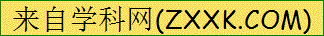 明清以后，每逢中秋，一轮圆月东升时，人们便在庭院、楼台，摆出月饼、柚子、石榴、芋头、核桃、花生、西瓜等果品上供，边赏月，边畅谈。直到皓月当空，再分食供月果品，其乐融融。碧空如洗，圆月如盘。人们在尽情赏月之际，会情不自禁地想念远游在外、客居异乡的亲人，因此，中秋节还有“团圆节”之称。许多古诗表达了人们此时的思念之情。唐人王建《十五夜望月寄杜朗中》诗云：“今夜月明人尽望，不知秋思落谁家。”中国人历来把家人团圆、亲友团聚，共享天伦之乐看得极其珍贵，历来有“花好月圆人团聚”之谓。1．在文中第三自然段的横线上填上正确的标点符号。2．中秋节还有____________之称。3．你知道月亮有哪些别称吗？写出两个。___________________________________________________________________________4．古人怎样过中秋节？根据文中有关介绍，用自己的语言，做一简单描绘。___________________________________________________________________________5．写两句关于月亮的古诗句。______________________________________________________________________________________________________________________________________________________阅读二海鸥乔乔①早晨，初升的太阳照耀着恬静的海面，荡漾的微波闪着金光。②离岸一海里的海上，一只渔船随波逐浪地前进，这是吃早饭的信号，近千只海鸥飞来，相互追逐着争食吃。又一个忙碌的日子开始了。③但在远离渔船和海岸的地方，海鸥乔乔独自在练习飞行。在三四十米上空，他伸下两只带蹼的脚，仰起嘴，使劲儿弯着翅膀。翅膀一弯，就可以放慢速度。而现在，他越飞越慢了，慢得几乎听不到耳边的风声，慢得连脚下的大海也仿佛静止不动了。他眯起眼睛，集中精力，屏住呼吸，使劲儿想再……弯……那么一英寸……然后，他浑身的羽毛直竖，失去平衡，摔了下来。④要知道，海鸥飞行时决不摇晃，决不失去平衡。在空中失去平衡，对海鸥来说是丢脸的事，是极不光彩的事。⑤但是乔乔并不觉得丢脸，他再一次展开双翅，依旧颤抖着使劲弯曲——一点、一点地放慢速度，又一次失去平衡——他不是只平凡的鸟。⑥大多数海鸥只求学会最简单的飞行本领——如何从岸上飞出去觅食，再飞回来。对他们来说，重要的不是飞行，而是觅食。但对这只海鸥来说，重要的不是吃而是飞。乔乔喜爱飞行胜于一切。⑦他发现，像他这样的想法，在同类中是吃不开的。他整天独自练习，成百次地作低飞滑翔，连他的双亲都替他担心呢。[来源:学科网ZXXK]⑧他自己也不知道是什么缘故，只要他保持离水面不到半翅的高度进行低空飞行，他就能在空中停留较久，费劲较小。他滑翔下来并不像一般鸟儿那样伸下双足溅落海中，而是蜷起双足紧贴着身体掠过海面，在水面留下长长的一道波纹。他蜷起双足在沙滩上滑翔着陆，然后步测着沙滩上滑翔的距离，他的父母见了，着实为他担忧。⑨“怎么啦，乔乔？怎么啦？”他妈妈问，“难道学其他海鸥的样儿这么难，乔乔？低飞是鹈鹕（tí hú）和信天翁的事，你学这干什么？你干吗不吃点儿？孩子，你都瘦得皮包骨头了！”⑩“我倒不在乎瘦得皮包骨头，妈妈。我只是想知道我在空中能够做什么，不能够做什么。”⑪“你瞧，乔乔，”他父亲温和地说，“冬天快到了，船只就要少了，海面上的鱼也要钻到海底去了。你要是一定要学习，那就学学怎么觅食吧。飞行当然好，可你总不能拿滑翔当饭吃啊。别忘了，你飞行的目的就是为了吃。”⑫乔乔顺从地点点头。以后几天，他试着学其他海鸥的样儿，做了认真的尝试，与鸥群一道围绕着码头和渔船嘎嘎叫着争食吃，扎到海里抢点儿面包片和烂鱼。但这样做他受不了。⑬“这样太没意思了。”他一边心里想，一边故意把好不容易弄到的一条鲤鱼丢给一只追逐他的饥饿的老海鸥。“__________1__________”⑭不久，乔乔又独自一个出去了。他飞到海上远处，饿着肚子学习，很是快乐。6．从文中摘录一句描写环境的句子。___________________________________________________________________________7．第②自然段看似和海鸥乔乔无关，那作者写该段的目的是什么？（    ）A．写出了鸥群的忙碌，衬托出了乔乔的不听话。B．写海面上热闹的场景，反衬了乔乔的悠闲。C．可以让读者发现乔乔与一般海鸥的不同。D．写出了吃对于海鸥来说是最重要的事。8．第③自然段画线的句子，连用三个省略号，这样写的用意是什么？（    ）A．乔乔练得很辛苦，用尽力气。B．乔乔飞得很开心，随心所欲。C．乔乔练得很偷懒，断断续续。D．乔乔练得很长久，一刻不停。9．读第⑧自然段，海鸥乔乔的双亲担心什么？（    ）A．乔乔不好好飞行，丢了他们的脸。B．乔乔整天和其他海鸥追逐争食。C．乔乔整天独自练习低飞和滑翔。[来源:Zxxk.Com]D．乔乔飞行时总是摔跟头。10．第自然段中写道：“但这样做他受不了。”什么是乔乔受不了的？（    ）A．每天练习飞行	B．与鸥群一道争食。C．父母对他的劝说。	D．把抢到的鲤鱼给老海鸥。11．读第自然段，联系上下文，在横线上把乔乔心里的想法写出来。___________________________________________________________________________[来源:Z.xx.k.Com]12．请简要概括短文的主要内容。___________________________________________________________________________13．你觉得乔乔是一只怎样的海鸥？请从文中提炼理由加以说明。______________________________________________________________________________________________________________________________________________________阅读三吉鸿昌同志是共产党员。在党的领导下，他坚决抗日，竭力为党工作。蒋介石非常恨他，把他逮捕了。吉鸿昌从天津被押解到北平。刚一下车，敌人就给他看了一份电报，上面写着“立即处决”四个字，妄图吓唬他，要他投降。吉鸿昌看了，平静地说：“行啊！你们什么时候动手？”有一次，反动头目何应钦亲自审问，要吉鸿昌招出抗日活动的秘密。吉鸿昌把眼睛一瞪，大声说：“抗日是四亿五千万中国人民的事情，有什么秘密！只有蒋介石和你们，跟日本侵略者勾勾搭搭，尽干些祸国殃民的坏事，才有见不得人的秘密。”何应钦被骂得瞠目结舌。敌人用尽毒刑，把吉鸿昌打得遍体鳞伤。直到牺牲前一夜，吉鸿昌还在狱中宣传抗日。有人劝他休息一下，他说：“我就要永远‘休息’了，你们让我多宣传几句吧！”就义那一天，吉鸿昌像出门散步一样，从容不迫地出发了。在刑场上，他对特务说：“告诉你们，我为抗日死，可不能跪下挨抢，我死了也不能倒下！”“你说怎么办呢？”特务们有些害怕了。“给我拿把椅子来，我得坐着死。”椅子拿来了，吉鸿昌厉声地对那个拿枪的特务说：“我为抗日而死，死得光明正大，不能在背后挨枪。”“那你说怎么办？”那特务发抖地说。“你在我眼前开枪。我要亲眼看到敌人的子弹是怎样打死我的。”那特务愣了一下，只好走到前面，发抖地举起枪。吉鸿昌瞪着眼睛，高呼：“打倒日本帝国主义！中国共产党万岁！”枪响了，吉鸿昌同志为革命事业壮烈地献出了自己的生命。但是，他那“死也不倒下”的英雄形象，永远留在了人们的心中。14．用“\”划去画线字的错误读音。逮捕（dǎi dài）处决（chù chǔ）挨枪（āi ái） 押解（jiè xiè）15．有人劝他休息一下，他说：“我就要永远‘休息’了，你们让我多宣传几句吧！”这句话中第一个“休息”的意思是__________，第二个“休息”的意思是___________。吉鸿昌说这句话的意思是__________________________________________________。16．赞颂吉鸿昌视死如归的大无畏精神，用上李清照的这两句诗十分妥帖，即：“______________________________，__________________________________。”17．用简洁的语言概括这篇短文的主要内容。___________________________________________________________________________18．给短文加一个合适的题目，写在文前的横线上。参考答案【答案】阅读一：  1．，  ：“  ，  。”2．团圆节3．月轮   琼轮4．古代的文人士大夫对赏月时，或登楼揽月或泛舟邀月，饮酒赋诗，留下不少脍炙人口的千古绝唱。如杜甫《八月十五夜月》用象征团圆的十五明月反衬自己飘泊异乡的羁旅愁思；宋代文豪苏轼，中秋欢饮达旦，大醉而作《水调歌头》，借月之圆缺喻人之离合。5．海上生明月，天涯共此时。【答案】阅读二：6．早晨，初升的太阳照耀着恬静的海面，荡漾的微波闪着金光。7．C8．A9．C10．B11．我可以把觅食的这些时间都用来学飞行。要学的东西太多啦！12．乔乔总是独自练习飞行，父母劝他学习觅食，他尝试后觉得受不了，他又独自学习飞行去了。13．乔乔是一只喜爱飞行胜于一切，不甘平庸，有梦想，为实现梦想而不断练习飞翔的海鸥。【答案】阅读三：  14．dǎi  chùāi  xiè15．    暂时停止工作、学习或活动，以消除疲劳、恢复体力和脑力    牺牲    只要有一口气在，也要宣传自己的抗日主张    [来源:学科网ZXXK]16．    生当作人杰    死亦为鬼雄    17．吉鸿昌视死如归，为革命事业献身。18．死也不倒下